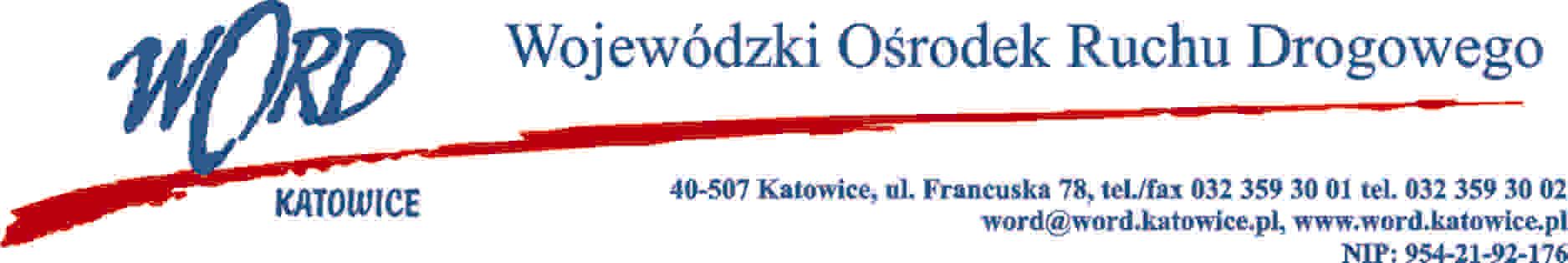 Katowice, dnia 28.07.2021 r. AT-ZP.262.6.2021Informacja o wyniku postępowania Dotyczy: postępowania na „Dostawę 2 szt. symulatorów przejścia dla pieszych na potrzeby Wojewódzkiego Ośrodka Ruchu Drogowego w Katowicach”.Na podstawie art. 253 ust.1 ustawy z dnia 11 września 2019 r. Prawo zamówień publicznych (t.j. z 2021 r., poz. 1129) zwaną w dalszym ciągu „ustawą” informuję, że w postępowaniu o udzielenie zamówienia na „Dostawę 2 szt. symulatorów przejścia dla pieszych na potrzeby Wojewódzkiego Ośrodka Ruchu Drogowego w Katowicach”, jako najkorzystniejsza została wybrana oferta Wykonawcy:EDUCAR Informatyczne Systemy Edukacyjne, Aleksandra JeznachRozlazłów 68, 96-500 Sochaczew za cenę: 63.714,00 zł brutto;gwarancja: 12 miesięcy czas dostawy: 45 dni.Uzasadnienie; oferta złożona przez Wykonawcę: EDUCAR Informatyczne Systemy Edukacyjne, Aleksandra Jeznach, Rozlazłów 68, 96-500 Sochaczew, spełnia warunki opisane w SWZ i jest ofertą z najwyższą ilością punktów tj. 95,00, w tym: w kryterium cena 60 pkt, gwarancja 0 pkt, czas dostawy 35,00 pkt. Umowa z wybranym Wykonawcą zostanie zawarta z uwzględnieniem terminu wskazanego w art. 308 ust 3 pkt. 1) a ustawy Pzp.Ofertę złożył Wykonawca: Dyrektor WORDJanusz Freitag Otrzymują;1)Platforma 2) a/aLpWykonawcaCena 60%Wydłużenie gwarancji 5%Czas dostawy 35% Razem punktacja 1EDUCAR Informatyczne Systemy Edukacyjne, Aleksandra JeznachRozlazłów 68, 96-500 Sochaczew 60,0000,0035,0095,00